MODELLO DI ORDINE DEL GIORNO DELLA RIUNIONE DEL PERSONALE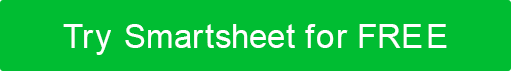 DATTEROUBICAZIONEUBICAZIONEORARIO DI INIZIOORA DI FINEORA DI FINE10:3011:1011:10FACILITATOREEMAIL DI CONTATTOEMAIL DI CONTATTOTELEFONO DI CONTATTOTELEFONO DI CONTATTOTELEFONO DI CONTATTOPARTECIPANTI RICHIESTIPARTECIPANTI RICHIESTIPARTECIPANTI RICHIESTIPARTECIPANTI RICHIESTIPARTECIPANTI RICHIESTIPARTECIPANTI RICHIESTIPROGRAMMAPUNTO ALL'ORDINE DEL GIORNONOTENOTEPRESENTATOREPRESENTATOREDURATAChiama all'ordineNome squadra / Organizzazione; Nomi dei partecipanti; Partecipanti non presentiNome squadra / Organizzazione; Nomi dei partecipanti; Partecipanti non presenti0:02Benvenuto0:03Minuti precedenti0:05Report sulle azioni0:05Recensione della settimana precedente0:05Amministrativo0:05Pulizie / OSHA0:05Formazione0:05Incompiuto / Nuovo business per l'agenda della prossima riunione0:05Aggiornamento0:00DISCONOSCIMENTOTutti gli articoli, i modelli o le informazioni fornite da Smartsheet sul sito Web sono solo di riferimento. Mentre ci sforziamo di mantenere le informazioni aggiornate e corrette, non rilasciamo dichiarazioni o garanzie di alcun tipo, esplicite o implicite, circa la completezza, l'accuratezza, l'affidabilità, l'idoneità o la disponibilità in relazione al sito Web o alle informazioni, agli articoli, ai modelli o alla grafica correlata contenuti nel sito Web. Qualsiasi affidamento che fai su tali informazioni è quindi strettamente a tuo rischio.